"Supergirl" Makes Historic Television Debut  CBS' "Supergirl" premiered to the largest audience for a fall television series this year, bringing in 12.9 million viewers, Nielsen Media reports. It was also the largest debut of any comic book series adaptation in this century, scoring triple the number of viewers than DC Comic's "Gotham" on the same night. 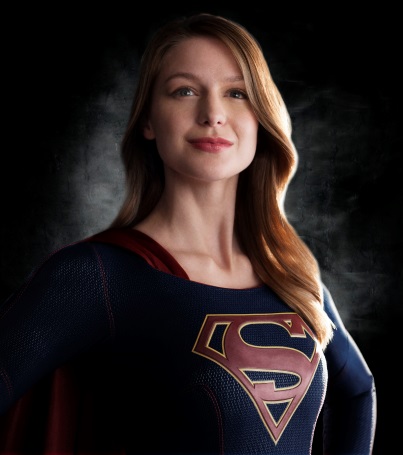 The Hollywood Reporter 10/27/15http://www.hollywoodreporter.com/live-feed/tv-ratings-cbs-supergirl-soars-834627